Президент России Владимир Путин утвердил федеральный закон, вносящий изменения в программу материнского капитала. Принятые поправки увеличивают сумму господдержки семей, закрепляют новые возможности использования материнского капитала, делают распоряжение средствами более простым и удобным, а также продлевают срок действия программы.Материнский капитал за первого ребенкаОдним из главных нововведений, согласно принятому закону, является распространение программы материнского капитала на первого ребенка. Все семьи, в которых первенец рожден или усыновлен начиная с 1 января 2020 года, получили право на материнский капитал в размере 466 617 рублей.Увеличение суммы материнского капитала за второго ребенкаДля семей, в которых с 2020 года появился второй ребенок, материнский капитал дополнительно увеличивается на 150 тыс. рублей и таким образом составляет 616 617 рублей. Такая же сумма полагается за третьего, четвертого и любого следующего ребенка, рожденного или усыновленного с 2020 года, если раньше у семьи не было права на материнский капитал (например, если первые два ребенка появились до введения материнского капитала).Сокращение сроков оформления материнского капитала и распоряжения средствамиНачиная с 2021 года оформить материнский капитал и распорядиться его средствами можно будет быстрее. На выдачу сертификата МСК новый порядок отводит не больше пяти рабочих дней, на рассмотрение заявки о распоряжении средствами – не больше десяти рабочих дней. В отдельных случаях эти сроки могут продлеваться соответственно до пятнадцати и двадцати дней, если возникнет необходимость запросить информацию в других ведомствах.До конца 2020 года сохраняются действующие нормативные сроки по материнскому капиталу. Для оформления сертификата это пятнадцать рабочих дней, для рассмотрения заявления семьи о распоряжении средствами – один месяц. На практике большинство территориальных органов Пенсионного фонда уже сегодня предоставляет соответствующие госуслуги в ускоренном режиме.Проактивное оформление сертификата материнского капиталаЧтобы семьи не только быстрее получали материнский капитал, но и не тратили усилия на его оформление, начиная с середины апреля Пенсионный фонд приступает к проактивной выдаче сертификатов МСК. Это означает, что после появления ребенка материнский капитал будет оформлен автоматически и семья сможет приступить к распоряжению средствами, не обращаясь за самим сертификатом. Все необходимое для этого Пенсионный фонд сделает самостоятельно.Сведения о появлении ребенка, дающего право на материнский капитал, будут поступать в ПФР из государственного реестра записей актов гражданского состояния. В настоящее время отделения фонда тестируют оформление сертификата по сведениям реестра ЗАГС и определяют необходимую для этого информацию о родителях и детях.Данные об оформлении сертификата фиксируются в информационной системе Пенсионного фонда и направляются в личный кабинет мамы на сайте ПФР или портале Госуслуг.Для семей, которые усыновили детей, сохраняется прежний заявительный порядок оформления сертификата, поскольку сведения, необходимые для получения материнского капитала, могут представить только сами усыновители.Направление материнского капитала на оплату кредита через банкиУтвержденные изменения делают более удобным распоряжение материнским капиталом на самое востребованное у семей направление программы – улучшение жилищных условий с привлечением кредитных средств.Чтобы оперативнее направлять материнский капитал на погашение кредитов, соответствующее заявление можно будет подавать непосредственно в банке, в котором открывается кредит. То есть вместо двух обращений – в банк и Пенсионный фонд – семье достаточно обратиться только в банк, где одновременно оформляется кредит и подается заявление на погашение кредита или уплату первого взноса.Предоставление данной услуги будет развиваться по мере заключения соглашений между банками и Пенсионным фондом России.Материнский капитал для строительства домов на садовых участкахПринятые поправки законодательно закрепили право семей использовать материнский капитал для строительства жилого дома на садовом участке. Необходимым условием при этом, как и раньше, является наличие права собственности на землю и разрешения на строительство жилья.Продление программы материнского капиталаДействие программы материнского капитала продлено на пять лет – до конца 2026 года. Все семьи, в которых до этого времени начиная с 2020-го появятся новорожденные или усыновленные дети, получат право на меры государственной поддержки в виде материнского капитала.* * *Реализация перечисленных изменений по программе материнского капитала в 2020 году потребует увеличения соответствующих расходов бюджета Пенсионного фонда почти на 112 млрд рублей, с 316,4 млрд до 428,3 млрд рублей. В 2021 году дополнительные расходы фонда на программу МСК составят 193,1 млрд рублей, в 2022 году – 282,7 млрд рублей.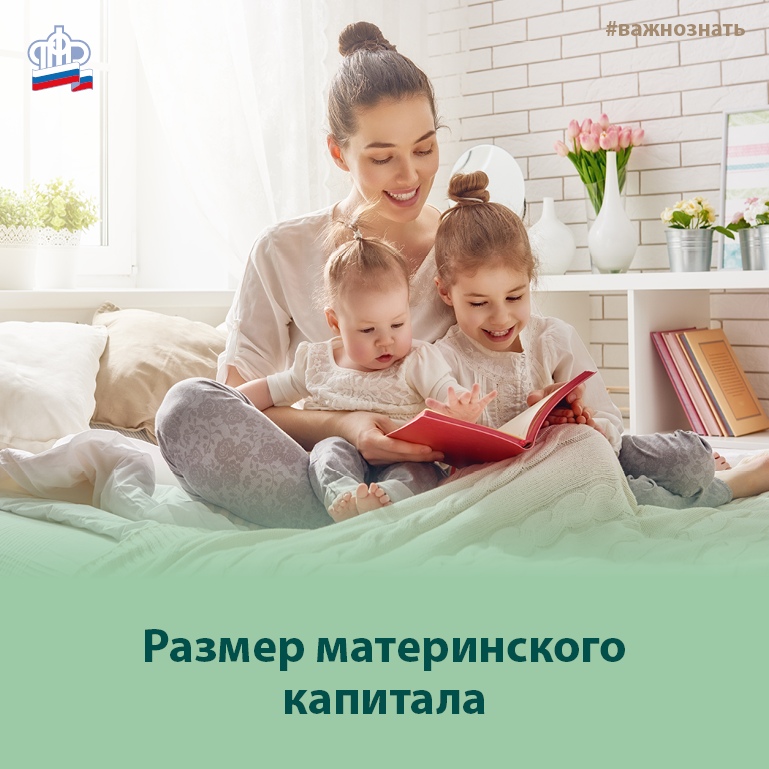 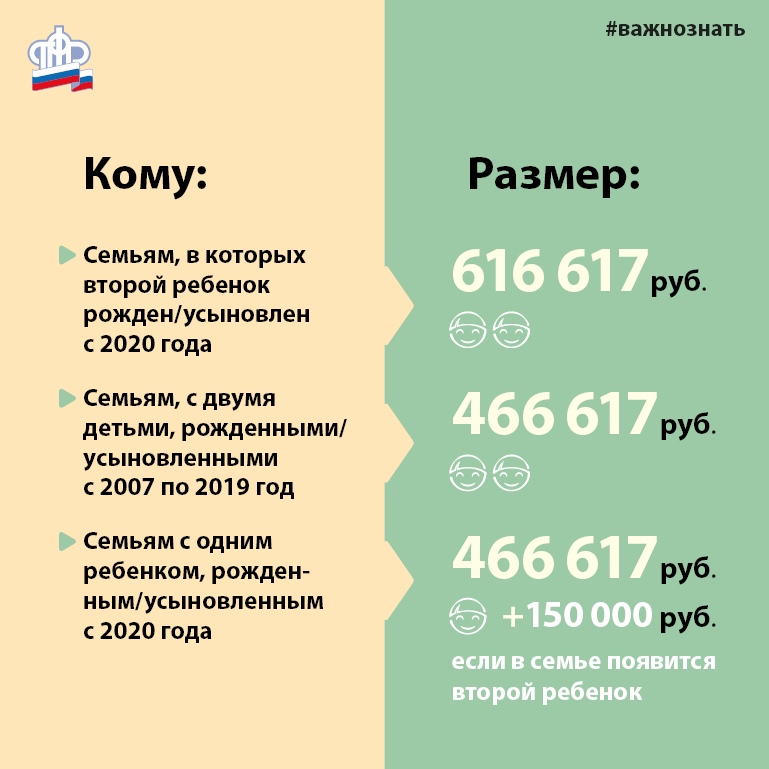 